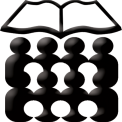                     ДОМ УЧЕНИКА СРЕДЊИХ ШКОЛА ВРШАЦ	    Стевана Немање 9, 26300 Вршац                     PIB 100911056 MB 08114838   тел./факс: 013/830-466; racunovodstvo@internat-vrsac.edu.rs	Број: 15 ЈНМВ 1/2019Датум: 25.02.2019.      На основу члана 108. Закона о јавним набавкама (''Службени гласник РС'',  број 124/2012, 14/2015 и 68/2015) и Извештаја Комисије за јавне набавке бр.14 ЈНМВ 1/2019 од 22.02.2019.године, директор, доноси: О Д Л У К У
о додели уговораДом ученика средњих школа, као наручилац, у поступку јавне набавке бр. ЈНМВ 1/2019,  Уговор о јавној набавци добра - електрична енергија за Дом ученика средњих школа у Вршцу додељује:  JП ЕПС -  Београд, Балканска 13О б р а з л о ж е њ еНаручилац је дана 06.02.2019.године донео Oдлуку о покретању поступка јавне набавке мале вредности бр.5 ЈНМВ 1/2019, за јавну набавку добра- електрична енергија за Дом ученика средњих школа у Вршцу .За наведену јавну набавку наручилац је дана 12.02.2019. године, објавио Позив за подношење понуда на Порталу јавних набавки. До истека рока за подношење понуда  (22.02.2019.)  на адресу наручиоца поднете су 2 (две )  понуде.Након спроведеног отварања понуда Комисија за јавне набавке је приступила стручној оцени понуда и сачинила извештај о истом.У извештају о стручној оцени понуда бр.14 ЈНМВ 1/2019 од 22.02.2019. године, Комисија за јавне набавке је констатовала следеће:Подаци о јавној набавци:Предмет јавне набавке: добра - електрична енергија за Дом ученика средњих школа у Вршцу.Редни број јавне набавке у плану јавних набавки:  1.1.3 електрична енергија.Процењена вредност јавне набавке (без ПДВ-а):  1.710.000,00 динара без ПДВ-а.а) Основни подаци о понуђачима и понудама:Начин примене методологије доделе пондера Критеријум за оцењивање понуде је најнижа понуђена цена.а) Ранг листа понуђача (у случају примене критеријума најнижа понуђена цена):Понуђене јединичне цене ЈП ЕПС БеоградПонуда ЈП ЕПС Београд је одговарајућа и прихватљива понуда, Комисија за јавне набавке, после стручне оцене понуда, предлаже директору Дома ученика средњих школа у Вршцу да донесе ОДЛУКУУговор о јавној набавци добра - електрична енергија за потребе Дома ученика средњих школа у Вршцу, додењује се понуђачу ЈП ЕПС Београд, Балканска 13, мат.бр.20053658. Назив/име понуђачаБрој под којим је понуда заведенаДатум и час пријема понудеЈП ЕПС Снабдевање Београд11/ЈНМВ21.02.2019.           9:50RESTART ENERGY D.O.O. Београд12/ЈНМВ22.02.2019.           8:40Назив/име понуђачаНазив/име понуђачаПонуђена цена (без ПДВ-а)1.ЈП ЕПС Београд1.043.064,002.RESTART ENERGY D.O.O. Београд1.070.420,001.Електрична енергија (потрошња у високој тарифи), са урачунатим трошковима балансирања. kWh7.382.Електрична енергија (потрошња у ниској тарифи), са урачунатим трошковима балансирањаkWh4,68ПОУКА О ПРАВНОМ ЛЕКУ:Против ове одлуке понуђач може поднети захтев за заштиту права у року од 5 дана од дана објављивањаодлуке на Порталу јавних набавки.                                                                                             ВД Директор Ивана Обрадовић                                                                                             ____________________________